МІНІСТЕРСТВО ОСВІТИ І НАУКИ УКРАЇНИХЕРСОНСЬКИЙ ДЕРЖАВНИЙ УНІВЕРСИТЕТМЕДИЧНИЙ ФАКУЛЬТЕТКАФЕДРА ФІЗИЧНОЇ ТЕРАПІЇ ТА ЕРГОТЕРАПІЇСИЛАБУС НАВЧАЛЬНОЇ ДИСЦИПЛІНИ /ОСВІТНЬОЇ КОМПОНЕНТИОК 20 МАСАЖ (МАСАЖ ЗАГАЛЬНИЙ І САМОМАСАЖ, РЕАБІЛІТАЦІЙНИЙ)Освітня програма Фізична терапія, ерготерапія першого (бакалаврського) рівняСпеціальність 227 Фізична терапія, ерготерапіяГалузь знань 22 Охорона здоров’я Івано-Франківськ, 2023Анотація до курсу Навчальна дисципліна «Масаж» викладається для студентів галузі знань 22 Охорона здоров’я, спеціальності 227 Фізична терапія, ерготерапія, яка передбачає набуття кожним студентом знань, практичних навичок, загальних та фахових компетентностей передбачених курсом. Зокрема, здобувачі вищої освіти оволодіють наступними знаннями та навичками: теоретичні засади класичного масажу; техніка прийомів прогладжування, вижимання, розминання, розтирання і допоміжних прийомів та методика їх виконання; методика проведення місцевого масажу; масаж спини, ділянки таза та сідничних м'язів; масаж верхньої кінцівки; масаж нижньої кінцівки; масаж грудної клітки та живота; методика проведення загального масажу; методика проведення самомасажу; особливості виконання місцевого, загального масажу та самомасажу; попередній та тренувальний масаж; відновлювальний масаж - провідний вид спортивного масажу; методика масажу при травмах опорно-рухового апарату; методика масажу при м’язових порушеннях; методика лікувального масажу за нозологіями (захворювання серцево-судинної, дихальної, травної систем); індивідуальний підбір виду, форми та дозування масажу.  2. Мета та завдання курсу Мета курсу: вивчення теоретичних та практичних особливостей проведення оздоровчого, лікувального та спортивного масажу. Оволодіти технікою виконання загальноприйнятих основних і допоміжних прийомів гігієнічного і лікувального масажу: погладжування, розтирання, розминання, вібрації. Вміти проводити сеанс як загального масажу так і масажу окремих частин тіла та застосовувати на практиці методики проведення масажу при різних захворюваннях і ушкодженнях опорно-рухового апарату, шкіри, нервової, серцево-судинної, травної, дихальної, сечостатевої та ендокринної систем.  Завдання:1. Вивчення історичних відомостей про масаж; обладнання кабінету масажу; гігієнічні основи проведення процедури масажу; гігієнічні вимоги до пацієнта і масажиста; засоби догляду за руками масажиста; основні змащувальні засоби; основні принципи масажу;2. Визначення показань і протипоказань до проведення масажу; фізіологічної дії прийомів масажу на тканини, органи та організм людини в цілому; методичних вказівок до проведення масажу; прийомів обстеження різних ділянок тіла перед процедурою; положення пацієнта і масажиста при проведені масажу; 3. Вивчення видів, форм та технік проведення основних і допоміжних прийомів гігієнічного і лікувального масажу: погладжування, розтирання, розминання, вібрація; особливостей та принципів спортивного і косметичного масажу; нетрадиційних видів та методів масажу; особливостей проведення самомасажу;4. Практичне відпрацювання методики проведення масажу при різних захворюваннях і ушкодженнях опорно-рухового апарату, шкіри, нервової, серцево-судинної, травної, дихальної, сечостатевої та ендокринної систем; 5. Ознайомлення з особливостями методики дитячого масажу; показаннями і протипоказаннями до масажу; методичними особливостями масажу для дітей 1-го року та дітей 1-3 років життя; з масажем при підвищеному або зниженому м’язовому тонусі; масажем при кишкових кольках, запорах; масажем при клишоногості та плоскостопості.3. Програмні компетентності та результати навчанняІК. Здатність вирішувати складні спеціалізовані задачі та практичні проблеми, пов’язані з фізичною терапією та ерготерапією, що характеризуються комплексністю та невизначеністю умов, із застосуванням положень, теорій та методів медико-біологічних, соціальних, психолого-педагогічних наук.Загальні компетентностіЗК 01. Знання та розуміння предметної області та розуміння професійної діяльності. ЗК 02. Здатність діяти на основі етичних міркувань (мотивів). ЗК 03. Навички міжособистісної взаємодії. ЗК 04. Здатність працювати в команді. ЗК 05. Здатність мотивувати людей та рухатися до спільної мети. ЗК 06. Здатність спілкуватися державною мовою як усно, так і письмово. ЗК 07. Здатність спілкуватися іноземною мовою. ЗК 08. Здатність планувати та управляти часом. ЗК 09. Навички використання інформаційних і комунікаційних технологій. ЗК 10. Здатність до пошуку, оброблення та аналізу інформації з різних джерел. ЗК 11. Здатність вчитися і оволодівати сучасними знаннями. ЗК 12. Здатність застосовувати знання у практичних ситуаціях. ЗК 13. Здатність діяти соціально відповідально та свідомо. ЗК 14. Здатність реалізувати свої права і обов’язки як члена суспільства, усвідомлювати цінності громадянського (вільного демократичного) суспільства та необхідність його сталого розвитку, верховенства права, прав і свобод людини і громадянина в Україні. ЗК 15. Здатність зберігати та примножувати моральні, культурні, наукові цінності і досягнення суспільства на основі розуміння історії та закономірностей розвитку предметної області, її місця у загальній системі знань про природу і суспільство та у розвитку суспільства, техніки і технологій, використовувати різні види та форми рухової активності для активного відпочинку та ведення здорового способу життя.Спеціальні (фахові, предметні) компетентностіСК 1. Здатність пояснити пацієнтам, клієнтам, родинам, членам міждисциплінарної команди, іншим медичним працівникам потребу у заходах фізичної терапії, ерготерапії, принципи їх використання і зв'язок з охороною здоров’я. СК 2. Здатність аналізувати будову, нормальний та індивідуальний розвиток людського організму та його рухові функції. СК 3. Здатність трактувати патологічні процеси та порушення і застосовувати для їх корекції придатні засоби фізичної терапії, ерготерапії. СК 4. Здатність враховувати медичні, психолого-педагогічні, соціальні аспекти у практиці фізичної терапії, ерготерапії. СК 5. Здатність провадити безпечну для пацієнта/клієнта та практикуючого фахівця практичну діяльність з фізичної терапії, ерготерапії у травматології та ортопедії. СК 7. Здатність допомогти пацієнту/клієнту зрозуміти власні потреби, обговорювати та пояснювати зміст і необхідність виконання курсу масажу. СК  8. Здатність ефективно реалізовувати програму фізичної терапії та/або ерготерапії. СК 9. Здатність забезпечувати відповідність заходів фізичної терапії та/або ерготерапії функціональним можливостям та потребам пацієнта/клієнта. СК 10. Здатність проводити оперативний, поточний та етапний контроль стану пацієнта/клієнта відповідними засобами й методами та документувати отримані результати. СК 11. Здатність адаптувати свою поточну практичну діяльність до змінних умов. СК 12. Здатність надавати долікарську допомогу під час виникнення невідкладних станів. СК 14. Здатність знаходити шляхи постійного покращення якості послуг фізичної терапії та ерготерапії.Програмні результати навчанняПР 1. Демонструвати готовність до зміцнення та збереження особистого та громадського здоров'я шляхом використання рухової активності людини та проведення роз’яснювальної роботи серед пацієнтів/клієнтів, членів їх родин, медичних фахівців, а також покращенню довкілля громади. ПР 2. Спілкуватися усно та письмово українською та іноземною мовами у професійному середовищі, володіти фаховою термінологією та професійним дискурсом, дотримуватися етики ділового спілкування; складати документи, у тому числі іноземною мовою (мовами). ПР 3. Використовувати сучасну комп’ютерну техніку; знаходити інформацію з різних джерел; аналізувати вітчизняні та зарубіжні джерела інформації, необхідної для виконання професійних завдань та прийняття професійних рішень. ПР 4. Застосовувати у професійній діяльності знання біологічних, медичних, педагогічних та психосоціальних аспектів фізичної терапії та ерготерапії. ПР 5. Надавати долікарську допомогу при невідкладних станах та патологічних процесах в організмі; вибирати оптимальні методи та засоби збереження життя. ПР 6. Застосовувати методи й інструменти визначення та вимірювання структурних змін та порушених функцій організму, активності та трактувати отриману інформацію. ПР 7. Трактувати інформацію про наявні у пацієнта/клієнта порушення за Міжнародною класифікацією функціонування, обмеження життєдіяльності та здоров’я (МКФ) та Міжнародною класифікацією функціонування, обмеження життєдіяльності та здоров’я дітей та підлітків (МКФ ДП). ПР  8. Діяти згідно з нормативно-правовими вимогами та нормами професійної етики. ПР  9. Реалізувати індивідуальні програми фізичної терапії, ерготерапії. ПР 10. Здійснювати заходи фізичної терапії для ліквідації або компенсації рухових порушень та активності. ПР 11. Здійснювати заходи ерготерапії для ліквідації або компенсації функціональних та асоційованих з ними обмежень активності та участі в діяльності. ПР 12. Застосовувати сучасні науково-доказові дані у професійній діяльності. ПР 13. Обирати оптимальні форми, методи і прийоми, які б забезпечили шанобливе ставлення до пацієнта/клієнта, його безпеку/захист, комфорт та приватність. ПР 14. Безпечно та ефективно використовувати обладнання для проведення реабілітаційних заходів, контролю основних життєвих показників пацієнта, допоміжні технічні засоби реабілітації для пересування та самообслуговування. ПР 15. Вербально і невербально спілкуватися з особами та групами співрозмовників, різними за віком, рівнем освіти, соціальною і професійною приналежністю, психологічними та когнітивними якостями тощо, у мультидисциплінарній команді. ПР 16. Проводити інструктаж та навчання клієнтів, членів їх родин, колег і невеликих груп. ПР 18. Оцінювати себе критично, засвоювати нову фахову інформацію, поглиблювати знання за допомогою самоосвіти, оцінювати й представляти власний досвід, аналізувати й застосовувати досвід колег.4. Обсяг курсу на поточний навчальний рік5.Ознаки курсу 6. Технічне й програмне забезпечення/обладнання:Обладнання для проведення процедури масажу: кушетки масажні, подушки, валики, напіввалики, портативні масажери, одноразові простирадла, антисептики, гігієнічні засоби для пацієнта і масажиста, креми, масла, присипки.Мультимедійне обладнання: мультимедійний проектор, ноутбук, проекційний екран, смарт-телевізор.Презентації, відеоматеріали, електронні версії лекцій та інших методичних матеріалів.Методичні рекомендації до практичних занять та самостійних робіт.7. Політика курсуПередбачається дотримання правил внутрішнього розпорядку ХДУ всіма учасниками освітнього процесу, відвідування теоретичних та практичних занять, активна позиція у навчанні. У разі пропущеного заняття необхідно відпрацювати його відповідно до графіку. Письмові та домашні завдання необхідно виконувати повністю та вчасно, якщо у здобувачів освіти виникають запитання, можна звернутися до викладача особисто або за електронною поштою. Під час занять здобувачам освіти рекомендовано вести конспект заняття та зберігати достатній рівень тиші. Під час занять активна участь під час обговорення в аудиторії, здобувачі освіти мають бути готовими детально розбиратися в матеріалі, ставити запитання, висловлювати свою точку зору, дискутувати. Під час дискусії важливі: повага до колег; толерантність до інших; сприйнятливість та неупередженість; здатність не погоджуватися з думкою, але шанувати особистість опонента/-ки; ретельна аргументація своєї думки; дотримання етики академічних взаємовідносин; самостійне виконання завдань з дисципліни. Дотримання принципів академічної доброчесності під час створення проектів, підготовки рефератів, доповідей, у науково-дослідній роботі та відповідей на заняттях. У разі запозичення ідей, тверджень та навчальної інформації коректно оформлювати посилання, дотримуючись правил цитування, у випадках прояву академічної недоброчесності повідомити про це відповідним посадовим особам факультету. На першому занятті з курсу студенти чітко та зрозуміло інформуються про форми контрольних заходів і критерії оцінювання, наголошується на основних принципах охорони праці під час проведення відповідного інструктажу. Після проведення інструктажу кожен здобувач освіти повинен поставити підпис у журналі інструктажу з охорони праці. До підсумкового семестрового контролю допускаються студенти, які виконали всі види робіт, передбачені начальною програмою, відпрацювали усі навчальні заняття (лекції та практичні заняття) та при вивчені модулів отримали кількість балів, не меншу за мінімальну.8. Схема курсу9. Форма (метод) контрольного заходу та вимоги до оцінювання програмних результатів навчання	9.1. Семестр V. Модуль 1. Основи масажу. Фізіологічний вплив масажу на стан органів та систем організму.Максимальна кількість балів за модуль 1 – 30 балів:- лабораторна робота(відео звіт) – 10 балів (по 5 балів за 2 лабораторні роботи);- тестування – 10 балів (по 5 балів за 2 практичні заняття);- усне опитування –10 балів (по 5 балів за кожне опитування);Модуль 2. Техніка виконання основних і додаткових прийомів гігієнічного масажу.Максимальна кількість балів за модуль 1 – 70 балів:- лабораторна робота(відео звіт) – 21 балів (по 3,5 балів за 6 лабораторні роботи);- тестування – 21 балів (по 3,5 балів за 6 практичні заняття);- усне опитування –21 балів (по 3,5 балів за кожне опитування);- підсумковий контроль – 7 балів.9.2. Семестр VІ. Модуль 1. Методики оздоровчого гігієнічного масажу окремих ділянок тіла (сегментарний масаж).Максимальна кількість балів за модуль 1 – 30 балів:- лабораторна робота(відео звіт) – 12 балів (по 3 бала за 4 лабораторні роботи);- тестування – 6 балів (по 2 бала за 3 практичні заняття);- усне опитування –12 балів (по 3 бали за кожне опитування);Семестр V. Модуль 2. Лікувальний масаж.Максимальна кількість балів за модуль 2 – 70 балів:- лабораторна робота(відео звіт) – 24 бала (по 3 бала за 8 лабораторні роботи);- тестування – 16 балів (по 2 бала за 8 практичні заняття);- усне опитування – 24 балів (по 3 бали за 8 лабораторні роботи);- підсумковий контроль – 6 балів.Відповідність критеріїв оцінювання форм синхронного/ асинхронного навчання9.3. Критерії оцінювання за підсумковою формою контролю.Семестровий (підсумковий) контроль у V та VI семестрах проводиться у формі диференційованого заліку, що передбачає оцінювання результатів навчання на підставі результатів поточного контролю по завершенню вивчення усіх тем модуля на останньому практичному занятті. Результат поточного контролю результатів навчальної діяльності здобувачів визначається сумарно за всіма складовими поточного контролю;Студенти можуть отримати до 10% бонусних балів за виконання індивідуальних завдань, підготовку презентації та наукової статті, участь у конференціях, конкурсах наукових робіт і предметних олімпіадах. Кількість балів за вибіркові види діяльності (робіт), які здобувач може отримати для підвищення семестрової оцінки, не може перевищувати 10 балів. Максимальна кількість балів, яку може отримати здобувач – 100 балів.До підсумкового семестрового контролю допускаються студенти, які виконали всі види робіт, передбачені навчальною програмою, відпрацювали усі навчальні заняття (лекції та практичні заняття) та при вивчені модуля отримали кількість балів, не меншу за мінімальну – 20 балів.Шкала і критерії оцінювання навчальних досягнень синхронного/ асинхронного навчанняТаблиця переведення інституційних шкал оцінювання на основі ЄКТС10. Список рекомендованих джерелОсновні:1986; 82: 47-502004; 28: 244-92004; 28: 244-92004; 28: 244-9Cassileth  BR, Vickers  AJ.  Massage therapy  for symptom  control:Cassileth  BR, Vickers  AJ.  Massage therapy  for symptom  control:Cassileth  BR, Vickers  AJ.  Massage therapy  for symptom  control:Cassileth  BR, Vickers  AJ.  Massage therapy  for symptom  control:outcome study at a major cancer center. J Pain Symptom Manage2004; 28: 244-9Ernst E. The  safety of  massage therapy.  Rheumatology 2003;  42:1101-6Keir ST, Saling JR. Pilot study of the impact of massage therapy onsources  and  levels  of  distress  in  brain  tumour  patients.  BMJSupport Palliat Care 2012; 2: 363-6Kutner JS, Smith MC, Corbin L, Hemphill L, Benton K, Mellis BK, etal.  Massage  therapy  versus  simple  touch  to  improve  pain  andmood in  patients with advanced  cancer: a randomized  trial. AnnIntern Med 2008; 149: 369-79outcome study at a major cancer center. J Pain Symptom Manageoutcome study at a major cancer center. J Pain Symptom Manageoutcome study at a major cancer center. J Pain Symptom ManageSims S. Slow stroke back massage  for cancer patients. Nurs TimesSims S. Slow stroke back massage  for cancer patients. Nurs Times1986; 82: 47-50Бобрицька В. І. Валеологія: навч. посіб. / В. І. Бобрицька, М. В. Гриньова. – За ред. В. І. Бобрицької. – Полтава «СКАЙТЕК», 1999. – 384 с. Вакуленко Д. В., Вакуленко Л. О., Кутакова О. В., Прилуцька Г. В. Лікувально-реабілітаційний масаж: навчальний посібник. Київ : Всеукраїнське спеціалізоване видавництво «Медицина», 2020. 568 с.Вакуленко Л. О. Лікувальний масаж. – Тернопіль: ТДМУ, 2006. – 468 с. Вакуленко Л.О. Атлас масажиста / Л.О.Вакуленко. – Тернопіль: Укрмедкнига, 2005. – 306 с. Горошко В.І. Методичні вказівки до практичних занять із навчальної дисципліни «Масаж загальний і спортивний» для студентів спеціальності 017 «Фізична культура і спорт» освітнього рівня бакалавр. – Полтава: ПолтНТУ імені Юрія Кондратюка, 2020. – 60 с. Єфіменко П.Б. Техніка та методика класичного масажу: навчальний посібник для студентів вищих навчальних закладів фізичного виховання і спорту. Харків: «ОВС», 2007. -216 с.: іл. Ісаєв Ю. О. Сегментарно-рефлекторний і точковий масаж у клінічній практиці / Ю.О. Ісаєв. – Київ : Здоров’я, 1993. – 320 с.Музика Ф. В. Анатомія людини : навч. посіб. / Музика Ф. В., Гриньків М. Я., Куцериб Т. М. – Львів : ЛДУФК, 2014. – 360 с.Рибалко Л.М. Загальна теорія здоров’я : навчальний посібник для студентів денної форми навчання спеціальності 017 «Фізична культура і спорт». – Полтава : Національний університет імені Юрія Кондратюка, 2019. – 180 с.Руденко Р. Масаж : навч. посіб. / Романна Руденко. – Львів : ЛДУФК, 2011. – 255 с. – 978-966-2328-20-2. Руденко Р. Масаж : навч. посіб. / Романна Руденко. – Львів : ЛДУФК, 2013. – 304 с. – 978-966-2328-51-6.Руденко Р. Спортивний масаж / Р. Руденко. – Львів : Ліга-Прес, 2000. – 100 с. – 966-7483-29-0.Руденко Р. Спортивний масаж : навч. посіб. / Романна Руденко. – Вид. 3- тє, допов. – Львів : Ліга Прес, 2008. – 160 с. – 978-966-397-088-0. Руденко Р. Спортивний масаж : посіб. / Руденко Р. – Львів, 1996. – 105 с. Руденко Р.Є. Спортивний масаж. В-ня 2-ге, виправ. – Л.: Ліга-Прес, 2003. – 100 с. Степашко М. В. Масаж і лікувальна фізкультура в медицині: Підручник / М. В. Степашко, Л. В. Сухостат. – К.: Медицина, 2006. – 288 с.Степашко М.В. Масаж і лікувальна фізкультура в медицині / М. В. Степашко, Л. В. Сухостат. – К.: Медицина, 2010. – 352 сСтепашко М.В. Масаж і лікувальна фізкультура в медицині : підручник / М.В. Степашко, Л.В. Сухостат. – Київ : Медицина, 2006. – 286 с. – 966- 8144-22-8.Додаткові: Дубровський В.І. Енциклопедія масажу. – М.: Мол. гвардія, RETORIKAA, 1988. – 672 с., іл. Корольчук А. П. Масаж загальний і самомасаж : навч.-метод. посіб. для студ. ф-ту фіз. виховання і спорту / А. П. Корольчук, А. С. Сулима. – Вінниця, 2018. – 124 с.Підкопай Д. О. Класичний масаж : підручник. Харків : Коллегіум, 2019. 452 с.Фокін В.Н. Повний курс масажу: навчальний посібник. – В-ня 2-ге виправ. І доп. – М.: Фаір – Прес, 2007. – 512 с.: іл.Інтернет-ресурси: 1. www.zakon.rada.gov.ua 2. www.massage.ru 3. www.nlm.nih.gov 4. www.scsml.rssi.ru 5. http://lubitel68.blogspot.com 6. https://studfiles.net/preview/5650032/ 7. http://www.scsml.rssi.ru/ 8. https://academic.oup.com/ptj 9. https://www.ncbi.nlm.nih.gov/pubmed/ЗАТВЕРДЖЕНОна засіданні кафедри фізичної терапії та ерготерапіїпротокол № 1 від 28 серпня 2023 р. завідувача кафедри(проф. О.В. Лаврикова)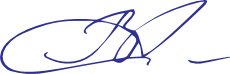 Назва освітньої компонентиМасаж (масаж загальний і самомасаж, реабілітаційнийВикладач Фурсенко Артемій ОлександровичПосилання на сайтhttps://ksuonline.kspu.edu/course/view.php?id=380	Контактний тел.+380505864909 E-mail викладачаFursart@gmail.comГрафік консультаційза призначеним часомКількість кредитів/годинЛекції (год.)Лабораторні заняття (год.)Сомостійна робота (год)3 кредити / 90 годинV семестр – 14 год.VI семестр – 14 год.V семестр – 30 год.VI семестр – 30 год.V семестр – 46 год.VI семестр – 46 год.3 кредити / 90 годинV семестр – 14 год.VI семестр – 14 год.V семестр – 30 год.VI семестр – 30 год.V семестр – 46 год.VI семестр – 46 год.Рік викладанняСеместрСпеціальністьКурс (рік навчання)Обов’язкова/вибіркова компонента3-й рік5-6227 Фізична терапія, ерготерапія3-й  курсОбов’язковаТиждень, дата, години (вказується відповідно до розкладу навчальних занять)Тема, планФорма навчального заняття, кількість години (аудиторної та самостійної роботи)Список рекомендованих джерел (за нумерацією розділу 10)ЗавданняМаксимальна кількість балівСеместр V. Модуль 1. Основи масажу. Фізіологічний вплив масажу на стан органів та систем організму.Семестр V. Модуль 1. Основи масажу. Фізіологічний вплив масажу на стан органів та систем організму.Семестр V. Модуль 1. Основи масажу. Фізіологічний вплив масажу на стан органів та систем організму.Семестр V. Модуль 1. Основи масажу. Фізіологічний вплив масажу на стан органів та систем організму.Семестр V. Модуль 1. Основи масажу. Фізіологічний вплив масажу на стан органів та систем організму.Семестр V. Модуль 1. Основи масажу. Фізіологічний вплив масажу на стан органів та систем організму.Тиждень 1,4 годиниТема 1. Масаж як метод фізичної терапії. Системи, види, форми масажу. Гігієнічні основи масажуПоходження ерготерапії як методу відновлення порушених функцій; Визначення ерготерапії. Основні прийоми ерготерапії, що використовуються залежно від наявних нозологій.Мета та завдання ерготерапії, об’єкт ерготерапії.Етапи проведення ерготерапії; етапи навчання та розвитку навичок; оцінка можливостей пацієнта; особливості складання плану навчання; особливості проведення занять та інструктажу з ерготерапії; особливості заключного етапу ерготерапії; сфери впливу ерготерапевта Історія розвитку масажу.Системи масажу.Види та форми масажу.Гігієнічні основи масажу..Лекція – 2 год.;Практичне заняття – 2 год., Самостійна робота – 4 год.Keir ST, Saling JR. Pilot study of the impact of massage therapy onsources  and  levels  of  distress  in  brain  tumour  patients.  BMJSupport Palliat Care 2012; 2: 363-6Вакуленко Д. В., Вакуленко Л. О., Кутакова О. В., Прилуцька Г. В. Лікувально-реабілітаційний масаж: навчальний посібник. Київ : Всеукраїнське спеціалізоване видавництво «Медицина», 2020. 568 с.Вакуленко Л. О. Лікувальний масаж. – Тернопіль: ТДМУ, 2006. – 468 с. Вакуленко Л.О. Атлас масажиста / Л.О.Вакуленко. – Тернопіль: Укрмедкнига, 2005. – 306 с. Степашко М.В. Масаж і лікувальна фізкультура в медицині : підручник / М.В. Степашко, Л.В. Сухостат. – Київ : Медицина, 2006. – 286 с. – 966- 8144-22-8.Самостійна та теоретична підготовка за темою заняття.Виступи,презентації.2Тиждень 2.4 години.Тема 2 Фізіологічний вплив масажу на органи та системи організму Фізіологічний вплив масажу на шкіру.Фізіологічний вплив масажу на серцево-судинну систему.Фізіологічний вплив масажу на дихальну систему.Фізіологічний вплив масажу на видільну систему.Фізіологічний вплив масажу на лімфатичну систему.Фізіологічний вплив масажу на м’язи.Фізіологічний вплив масажу на зв’язково-суглобовий апарат.Фізіологічний вплив масажу на нервову систему.Лекція – 2 год.;Практичне заняття – 2 год., Самостійна робота – 4 год.Keir ST, Saling JR. Pilot study of the impact of massage therapy onsources  and  levels  of  distress  in  brain  tumour  patients.  BMJSupport Palliat Care 2012; 2: 363-6Вакуленко Д. В., Вакуленко Л. О., Кутакова О. В., Прилуцька Г. В. Лікувально-реабілітаційний масаж: навчальний посібник. Київ : Всеукраїнське спеціалізоване видавництво «Медицина», 2020. 568 с.Вакуленко Л. О. Лікувальний масаж. – Тернопіль: ТДМУ, 2006. – 468 с. Вакуленко Л.О. Атлас масажиста / Л.О.Вакуленко. – Тернопіль: Укрмедкнига, 2005. – 306 с. Степашко М.В. Масаж і лікувальна фізкультура в медицині : підручник / М.В. Степашко, Л.В. Сухостат. – Київ : Медицина, 2006. – 286 с. – 966- 8144-22-8.Самостійна, теоретична та практична підготовка за темою заняття.Виступи, відео,презентації.2Модуль 2. Техніка виконання основних і додаткових прийомів гігієнічного масажу.Модуль 2. Техніка виконання основних і додаткових прийомів гігієнічного масажу.Модуль 2. Техніка виконання основних і додаткових прийомів гігієнічного масажу.Модуль 2. Техніка виконання основних і додаткових прийомів гігієнічного масажу.Модуль 2. Техніка виконання основних і додаткових прийомів гігієнічного масажу.Модуль 2. Техніка виконання основних і додаткових прийомів гігієнічного масажу.Тиждень 3-4  Години 6Тема 3. Техніка виконання основних та додаткових прийомів погладжуванняОсновні правила застосування та дозування прийомів погладжування.Основні прийоми погладжування, техніка виконання.Додаткові прийоми погладжування, техніка виконанняЛекція – 2 год.;Практичне заняття – 4 год., Самостійна робота – 4 год.Keir ST, Saling JR. Pilot study of the impact of massage therapy onsources  and  levels  of  distress  in  brain  tumour  patients.  BMJSupport Palliat Care 2012; 2: 363-6Вакуленко Д. В., Вакуленко Л. О., Кутакова О. В., Прилуцька Г. В. Лікувально-реабілітаційний масаж: навчальний посібник. Київ : Всеукраїнське спеціалізоване видавництво «Медицина», 2020. 568 с.Вакуленко Л. О. Лікувальний масаж. – Тернопіль: ТДМУ, 2006. – 468 с. Вакуленко Л.О. Атлас масажиста / Л.О.Вакуленко. – Тернопіль: Укрмедкнига, 2005. – 306 с. Степашко М.В. Масаж і лікувальна фізкультура в медицині : підручник / М.В. Степашко, Л.В. Сухостат. – Київ : Медицина, 2006. – 286 с. – 966- 8144-22-8.Самостійна, теоретична та практична підготовка за темою заняття.Виступи, відео,презентації.4Модуль 2. Техніка виконання основних і додаткових прийомів гігієнічного масажу.Модуль 2. Техніка виконання основних і додаткових прийомів гігієнічного масажу.Модуль 2. Техніка виконання основних і додаткових прийомів гігієнічного масажу.Модуль 2. Техніка виконання основних і додаткових прийомів гігієнічного масажу.Модуль 2. Техніка виконання основних і додаткових прийомів гігієнічного масажу.Модуль 2. Техніка виконання основних і додаткових прийомів гігієнічного масажу.Тиждень 5-66 годиниТема 4. Техніка виконання основних та додаткових прийомів розтиранняОсновні правила застосування та дозування прийомів розтирання.Основні прийоми розтирання, техніка виконання.Додаткові прийоми розтирання, техніка виконання.Лекція – 2 год.;Практичне заняття – 4 год., Самостійна робота – 6 год.Keir ST, Saling JR. Pilot study of the impact of massage therapy onsources  and  levels  of  distress  in  brain  tumour  patients.  BMJSupport Palliat Care 2012; 2: 363-6Вакуленко Д. В., Вакуленко Л. О., Кутакова О. В., Прилуцька Г. В. Лікувально-реабілітаційний масаж: навчальний посібник. Київ : Всеукраїнське спеціалізоване видавництво «Медицина», 2020. 568 с.Вакуленко Л. О. Лікувальний масаж. – Тернопіль: ТДМУ, 2006. – 468 с. Вакуленко Л.О. Атлас масажиста / Л.О.Вакуленко. – Тернопіль: Укрмедкнига, 2005. – 306 с. Степашко М.В. Масаж і лікувальна фізкультура в медицині : підручник / М.В. Степашко, Л.В. Сухостат. – Київ : Медицина, 2006. – 286 с. – 966- 8144-22-8.Самостійна, теоретична та практична підготовка за темою заняття.Виступи, відео,презентації.4Тиждень 7-86 годиниТема 5. Техніка виконання основних та додаткових прийомів розминанняОсновні правила застосування та дозування прийомів розминання.Основні прийоми розминання, техніка виконання.Додаткові прийоми розминання, техніка виконання.Лекція – 2 год.;Практичне заняття – 4 год., Самостійна робота – 4 год.Keir ST, Saling JR. Pilot study of the impact of massage therapy onsources  and  levels  of  distress  in  brain  tumour  patients.  BMJSupport Palliat Care 2012; 2: 363-6Вакуленко Д. В., Вакуленко Л. О., Кутакова О. В., Прилуцька Г. В. Лікувально-реабілітаційний масаж: навчальний посібник. Київ : Всеукраїнське спеціалізоване видавництво «Медицина», 2020. 568 с.Вакуленко Л. О. Лікувальний масаж. – Тернопіль: ТДМУ, 2006. – 468 с. Вакуленко Л.О. Атлас масажиста / Л.О.Вакуленко. – Тернопіль: Укрмедкнига, 2005. – 306 с. Степашко М.В. Масаж і лікувальна фізкультура в медицині : підручник / М.В. Степашко, Л.В. Сухостат. – Київ : Медицина, 2006. – 286 с. – 966- 8144-22-8.Самостійна, теоретична та практична підготовка за темою заняття.Виступи, відео,презентації.2Тиждень 9-10.6 годинТема 6. Техніка виконання основних та додаткових прийомів вібрації  Основні правила застосування та дозування прийомів вібрації.Основні прийоми вібрації, техніка виконання.Додаткові прийоми вібрації, техніка виконанняЛекція – 2 год.;Практичне заняття – 4 год., Самостійна робота – 6 год.Keir ST, Saling JR. Pilot study of the impact of massage therapy onsources  and  levels  of  distress  in  brain  tumour  patients.  BMJSupport Palliat Care 2012; 2: 363-6Вакуленко Д. В., Вакуленко Л. О., Кутакова О. В., Прилуцька Г. В. Лікувально-реабілітаційний масаж: навчальний посібник. Київ : Всеукраїнське спеціалізоване видавництво «Медицина», 2020. 568 с.Вакуленко Л. О. Лікувальний масаж. – Тернопіль: ТДМУ, 2006. – 468 с. Вакуленко Л.О. Атлас масажиста / Л.О.Вакуленко. – Тернопіль: Укрмедкнига, 2005. – 306 с. Степашко М.В. Масаж і лікувальна фізкультура в медицині : підручник / М.В. Степашко, Л.В. Сухостат. – Київ : Медицина, 2006. – 286 с. – 966- 8144-22-8. Самостійна, теоретична та практична підготовка за темою заняття.Виступи, відео,презентації.4Тиждень 11-12.6 годиниТема 7. Техніка виконання прийомів вижиманняОсновні правила застосування та дозування прийомів вижимання.Техніка виконання прийомів вижимання.Лекція – 2 год.;Практичне заняття – 4 год., Самостійна робота – 6 год.Keir ST, Saling JR. Pilot study of the impact of massage therapy onsources  and  levels  of  distress  in  brain  tumour  patients.  BMJSupport Palliat Care 2012; 2: 363-6Вакуленко Д. В., Вакуленко Л. О., Кутакова О. В., Прилуцька Г. В. Лікувально-реабілітаційний масаж: навчальний посібник. Київ : Всеукраїнське спеціалізоване видавництво «Медицина», 2020. 568 с.Вакуленко Л. О. Лікувальний масаж. – Тернопіль: ТДМУ, 2006. – 468 с. Вакуленко Л.О. Атлас масажиста / Л.О.Вакуленко. – Тернопіль: Укрмедкнига, 2005. – 306 с. Степашко М.В. Масаж і лікувальна фізкультура в медицині : підручник / М.В. Степашко, Л.В. Сухостат. – Київ : Медицина, 2006. – 286 с. – 966- 8144-22Самостійна, теоретична та практична підготовка за темою заняття.Виступи, відео,презентації.4Тиждень 13-14.6 годиниТема 8. Техніка виконання прийомів рухуОсновні правила застосування та дозування прийомів руху.Техніка виконання прийомів руху.Лекція – 2 год.;Практичне заняття – 4 год., Самостійна робота – 6 год.Keir ST, Saling JR. Pilot study of the impact of massage therapy onsources  and  levels  of  distress  in  brain  tumour  patients.  BMJSupport Palliat Care 2012; 2: 363-6Вакуленко Д. В., Вакуленко Л. О., Кутакова О. В., Прилуцька Г. В. Лікувально-реабілітаційний масаж: навчальний посібник. Київ : Всеукраїнське спеціалізоване видавництво «Медицина», 2020. 568 с.Вакуленко Л. О. Лікувальний масаж. – Тернопіль: ТДМУ, 2006. – 468 с. Вакуленко Л.О. Атлас масажиста / Л.О.Вакуленко. – Тернопіль: Укрмедкнига, 2005. – 306 с. Степашко М.В. Масаж і лікувальна фізкультура в медицині : підручник / М.В. Степашко, Л.В. Сухостат. – Київ : Медицина, 2006. – 286 с. – 966- 8144-22Самостійна, теоретична та практична підготовка за темою заняття.Виступи, відео,презентації.4Семестр VІ. Модуль 1. Методики оздоровчого гігієнічного масажу окремих ділянок тіла (сегментарний масаж).Семестр VІ. Модуль 1. Методики оздоровчого гігієнічного масажу окремих ділянок тіла (сегментарний масаж).Семестр VІ. Модуль 1. Методики оздоровчого гігієнічного масажу окремих ділянок тіла (сегментарний масаж).Семестр VІ. Модуль 1. Методики оздоровчого гігієнічного масажу окремих ділянок тіла (сегментарний масаж).Семестр VІ. Модуль 1. Методики оздоровчого гігієнічного масажу окремих ділянок тіла (сегментарний масаж).Семестр VІ. Модуль 1. Методики оздоровчого гігієнічного масажу окремих ділянок тіла (сегментарний масаж).Тиждень 15 4 годиниТема 8. Методика масажу спини, голови та шиїМетодичні особливості масажу спини.Техніка та послідовність проведення масажу спини.Методичні особливості масажу шиї.Техніка проведення масажу шиї.Методичні особливості масажу волосистої частини голови.Техніка проведення масажу волосистої частини голови.Лекція – 2 год.;Практичне заняття – 2 год., Самостійна робота – 6 год.Keir ST, Saling JR. Pilot study of the impact of massage therapy onsources  and  levels  of  distress  in  brain  tumour  patients.  BMJSupport Palliat Care 2012; 2: 363-6Вакуленко Д. В., Вакуленко Л. О., Кутакова О. В., Прилуцька Г. В. Лікувально-реабілітаційний масаж: навчальний посібник. Київ : Всеукраїнське спеціалізоване видавництво «Медицина», 2020. 568 с.Вакуленко Л. О. Лікувальний масаж. – Тернопіль: ТДМУ, 2006. – 468 с. Вакуленко Л.О. Атлас масажиста / Л.О.Вакуленко. – Тернопіль: Укрмедкнига, 2005. – 306 с. Степашко М.В. Масаж і лікувальна фізкультура в медицині : підручник / М.В. Степашко, Л.В. Сухостат. – Київ : Медицина, 2006. – 286 с. – 966- 8144-22Самостійна, теоретична та практична підготовка за темою заняття.Виступи, відео,презентації.4Тиждень 164 годиниТема 9. Методика проведення масажу грудей та животаМетодичні особливості масажу грудей.Техніка проведення масажу грудей.Методичні особливості масажу живота.Техніка проведення масажу живота.Лекція – 2 год.;Практичне заняття – 2 год., Самостійна робота – 4 год.Keir ST, Saling JR. Pilot study of the impact of massage therapy onsources  and  levels  of  distress  in  brain  tumour  patients.  BMJSupport Palliat Care 2012; 2: 363-6Вакуленко Д. В., Вакуленко Л. О., Кутакова О. В., Прилуцька Г. В. Лікувально-реабілітаційний масаж: навчальний посібник. Київ : Всеукраїнське спеціалізоване видавництво «Медицина», 2020. 568 с.Вакуленко Л. О. Лікувальний масаж. – Тернопіль: ТДМУ, 2006. – 468 с. Вакуленко Л.О. Атлас масажиста / Л.О.Вакуленко. – Тернопіль: Укрмедкнига, 2005. – 306 с. Степашко М.В. Масаж і лікувальна фізкультура в медицині : підручник / М.В. Степашко, Л.В. Сухостат. – Київ : Медицина, 2006. – 286 с. – 966- 8144-22-8.Самостійна, теоретична та практична підготовка за темою заняття.Виступи, відео,презентації.4Тиждень 17-18.6 годиниТема 10. Методика проведення масажу верхніх та нижніх кінцівокМетодичні особливості проведення масажу верхніх кінцівок.Техніка виконання масажу верхніх кінцівок у положення пацієнта лежачи на животі.Техніка виконання масажу верхніх кінцівок у положення пацієнта лежачи на спині.Методичні особливості проведення масажу таза та нижніх кінцівок.Техніка та послідовність виконання масажу таза.Техніка виконання масажу нижніх кінцівок в положенні пацієнта лежачи на животі.Техніка виконання масажу нижніх кінцівок в положенні пацієнта лежачи на спині.Лекція – 2 год.;Практичне заняття – 4 год., Самостійна робота – 4 год.Keir ST, Saling JR. Pilot study of the impact of massage therapy onsources  and  levels  of  distress  in  brain  tumour  patients.  BMJSupport Palliat Care 2012; 2: 363-6Вакуленко Д. В., Вакуленко Л. О., Кутакова О. В., Прилуцька Г. В. Лікувально-реабілітаційний масаж: навчальний посібник. Київ : Всеукраїнське спеціалізоване видавництво «Медицина», 2020. 568 с.Вакуленко Л. О. Лікувальний масаж. – Тернопіль: ТДМУ, 2006. – 468 с. Вакуленко Л.О. Атлас масажиста / Л.О.Вакуленко. – Тернопіль: Укрмедкнига, 2005. – 306 с. Степашко М.В. Масаж і лікувальна фізкультура в медицині : підручник / М.В. Степашко, Л.В. Сухостат. – Київ : Медицина, 2006. – 286 с. – 966- 8144-22-8.Самостійна, теоретична та практична підготовка за темою заняття.Виступи, відео,презентації.4Модуль 2. Лікувальний масаж.Модуль 2. Лікувальний масаж.Модуль 2. Лікувальний масаж.Модуль 2. Лікувальний масаж.Модуль 2. Лікувальний масаж.Модуль 2. Лікувальний масаж.Тиждень 19-20.4 годиниТема 11. Методика масажу при захворюваннях нервової системи Мета і завдання масажу при захворювання нервової системи.Показання і протипоказання до масажу при захворюваннях нервової системи.Масаж при спастичному паралічі.Масаж при млявих парезах і паралічах.Масаж при невралгіях.Масаж при невритах.Масаж при радикулітах.Лекція – 2 год.;Практичне заняття – 2 год., Самостійна робота – 4 год.Keir ST, Saling JR. Pilot study of the impact of massage therapy onsources  and  levels  of  distress  in  brain  tumour  patients.  BMJSupport Palliat Care 2012; 2: 363-6Вакуленко Д. В., Вакуленко Л. О., Кутакова О. В., Прилуцька Г. В. Лікувально-реабілітаційний масаж: навчальний посібник. Київ : Всеукраїнське спеціалізоване видавництво «Медицина», 2020. 568 с.Вакуленко Л. О. Лікувальний масаж. – Тернопіль: ТДМУ, 2006. – 468 с. Вакуленко Л.О. Атлас масажиста / Л.О.Вакуленко. – Тернопіль: Укрмедкнига, 2005. – 306 с. Степашко М.В. Масаж і лікувальна фізкультура в медицині : підручник / М.В. Степашко, Л.В. Сухостат. – Київ : Медицина, 2006. – 286 с. – 966- 8144-22-8.Самостійна та теоретична підготовка за темою заняття.Виступи,презентації.4Тиждень 21-22.4 годиниТема 12 Методики масажу при захворюваннях серцево-судинної системи Фізіологічний вплив масажу при захворюваннях серцево-судинної системи.Мета і завдання масажу при захворюваннях серцево-судинної системи.Показання і протипоказання до масажу при захворюваннях серцево-судинної системи.Масаж при ішемічній хворобі серця.Масаж при гіпертонічній хворобі.Масаж при гіпотонічній хворобі.Масаж при вадах серця.Лекція – 2 год.;Практичне заняття – 2 год., Самостійна робота – 4 год.Keir ST, Saling JR. Pilot study of the impact of massage therapy onsources  and  levels  of  distress  in  brain  tumour  patients.  BMJSupport Palliat Care 2012; 2: 363-6Вакуленко Д. В., Вакуленко Л. О., Кутакова О. В., Прилуцька Г. В. Лікувально-реабілітаційний масаж: навчальний посібник. Київ : Всеукраїнське спеціалізоване видавництво «Медицина», 2020. 568 с.Вакуленко Л. О. Лікувальний масаж. – Тернопіль: ТДМУ, 2006. – 468 с. Вакуленко Л.О. Атлас масажиста / Л.О.Вакуленко. – Тернопіль: Укрмедкнига, 2005. – 306 с. Степашко М.В. Масаж і лікувальна фізкультура в медицині : підручник / М.В. Степашко, Л.В. Сухостат. – Київ : Медицина, 2006. – 286 с. – 966- 8144-22-8.Самостійна, теоретична та практична підготовка за темою заняття.Виступи, відео,презентації.4Тиждень 23.-24.4 годиниТема 13. Методики масажу при захворюваннях дихальної системиМета і завдання масажу при захворюваннях дихальної системи.Показання і протипоказання до масажу при захворюваннях дихальної системи.Види масажу при захворюваннях дихальної системи.Масаж при пневмонії. Масаж при хронічному бронхіті. Масаж при бронхіальній астмі.Масаж при емфіземі легень.Лекція – 2 год.;Практичне заняття – 2 год., Самостійна робота – 4 год.Keir ST, Saling JR. Pilot study of the impact of massage therapy onsources  and  levels  of  distress  in  brain  tumour  patients.  BMJSupport Palliat Care 2012; 2: 363-6Вакуленко Д. В., Вакуленко Л. О., Кутакова О. В., Прилуцька Г. В. Лікувально-реабілітаційний масаж: навчальний посібник. Київ : Всеукраїнське спеціалізоване видавництво «Медицина», 2020. 568 с.Вакуленко Л. О. Лікувальний масаж. – Тернопіль: ТДМУ, 2006. – 468 с. Вакуленко Л.О. Атлас масажиста / Л.О.Вакуленко. – Тернопіль: Укрмедкнига, 2005. – 306 с. Степашко М.В. Масаж і лікувальна фізкультура в медицині : підручник / М.В. Степашко, Л.В. Сухостат. – Київ : Медицина, 2006. – 286 с. – 966- 8144-22-8.Самостійна, теоретична та практична підготовка за темою заняття.Виступи, відео,презентації.2Тиждень 25.4 годиниТема 14. Методики масажу при захворюваннях травної системиМета і завдання масажу при захворюваннях травної системи.Показання і протипоказання до масажу при захворюваннях травної системи.Масаж при хронічному гастриті. Масаж при виразковій хворобі шлунка і дванадцятипалої кишки. Масаж при колітах.Масаж при дискінезіях травного каналу.Масаж при порушеннях моторної функції кишечника.Лекція – 2 год.;Практичне заняття – 2 год., Самостійна робота – 4 год.Keir ST, Saling JR. Pilot study of the impact of massage therapy onsources  and  levels  of  distress  in  brain  tumour  patients.  BMJSupport Palliat Care 2012; 2: 363-6Вакуленко Д. В., Вакуленко Л. О., Кутакова О. В., Прилуцька Г. В. Лікувально-реабілітаційний масаж: навчальний посібник. Київ : Всеукраїнське спеціалізоване видавництво «Медицина», 2020. 568 с.Вакуленко Л. О. Лікувальний масаж. – Тернопіль: ТДМУ, 2006. – 468 с. Вакуленко Л.О. Атлас масажиста / Л.О.Вакуленко. – Тернопіль: Укрмедкнига, 2005. – 306 с. Степашко М.В. Масаж і лікувальна фізкультура в медицині : підручник / М.В. Степашко, Л.В. Сухостат. – Київ : Медицина, 2006. – 286 с. – 966- 8144-22-8.Самостійна, теоретична та практична підготовка за темою заняття.Виступи, відео,презентації.2Тиждень 26-27.6 годиниТема 15. Методики масажу захворюваннях опорно-рухового апаратуМета і завдання масажу при ортопедичних захворюваннях хребта.Методичні особливості масажу при ортопедичних захворюваннях хребта.Масаж при плоскій спині та плоскоувігнутій поставі.Масаж при патологічному кіфозі.Масаж при кіфолордотичній поставі.Масаж при сколіозах.Масаж при плоскостопості.Лекція – 2 год.;Практичне заняття – 4 год., Самостійна робота – 4 год.Keir ST, Saling JR. Pilot study of the impact of massage therapy onsources  and  levels  of  distress  in  brain  tumour  patients.  BMJSupport Palliat Care 2012; 2: 363-6Вакуленко Д. В., Вакуленко Л. О., Кутакова О. В., Прилуцька Г. В. Лікувально-реабілітаційний масаж: навчальний посібник. Київ : Всеукраїнське спеціалізоване видавництво «Медицина», 2020. 568 с.Вакуленко Л. О. Лікувальний масаж. – Тернопіль: ТДМУ, 2006. – 468 с. Вакуленко Л.О. Атлас масажиста / Л.О.Вакуленко. – Тернопіль: Укрмедкнига, 2005. – 306 с. Степашко М.В. Масаж і лікувальна фізкультура в медицині : підручник / М.В. Степашко, Л.В. Сухостат. – Київ : Медицина, 2006. – 286 с. – 966- 8144-22-8.Самостійна, теоретична та практична підготовка за темою заняття.Виступи, відео,презентації.2Тиждень 28.4 годиниТема 16.  Методики масажу при вроджених захворюваннях опорно-рухового апаратуМетодичні особливості дитячого лікувального масажу.Мета і завдання масажу при вроджених захворюваннях опорно-рухового апарату.Масаж при дисплазії кульшового суглоба.Масаж при клишоногості.Масаж при кривошиїЛекція – 2 год.;Практичне заняття – 4 год., Самостійна робота – 4 год.Keir ST, Saling JR. Pilot study of the impact of massage therapy onsources  and  levels  of  distress  in  brain  tumour  patients.  BMJSupport Palliat Care 2012; 2: 363-6Вакуленко Д. В., Вакуленко Л. О., Кутакова О. В., Прилуцька Г. В. Лікувально-реабілітаційний масаж: навчальний посібник. Київ : Всеукраїнське спеціалізоване видавництво «Медицина», 2020. 568 с.Вакуленко Л. О. Лікувальний масаж. – Тернопіль: ТДМУ, 2006. – 468 с. Вакуленко Л.О. Атлас масажиста / Л.О.Вакуленко. – Тернопіль: Укрмедкнига, 2005. – 306 с. Степашко М.В. Масаж і лікувальна фізкультура в медицині : підручник / М.В. Степашко, Л.В. Сухостат. – Київ : Медицина, 2006. – 286 с. – 966- 8144-22-8.Самостійна, теоретична та практична підготовка за темою заняття.4Тиждень 29.4 годиниТема 17. Методики масажу при запальних і дегенеративних захворюваннях опорно-рухового апаратуМетодичні особливості лікувального масажу при запальних захворюваннях суглобів.Методичні особливості лікувального масажу при дистрофічно-дегенеративних захворюваннях суглобів.Методичні особливості лікувального масажу при дистрофічно-дегенеративних захворюваннях хребта.Масаж при артритах.Масаж при остеоартрозах.Масаж при остеохондрозах.Лекція – 2 год.;Практичне заняття – 4 год., Самостійна робота – 4 год.Keir ST, Saling JR. Pilot study of the impact of massage therapy onsources  and  levels  of  distress  in  brain  tumour  patients.  BMJSupport Palliat Care 2012; 2: 363-6Вакуленко Д. В., Вакуленко Л. О., Кутакова О. В., Прилуцька Г. В. Лікувально-реабілітаційний масаж: навчальний посібник. Київ : Всеукраїнське спеціалізоване видавництво «Медицина», 2020. 568 с.Вакуленко Л. О. Лікувальний масаж. – Тернопіль: ТДМУ, 2006. – 468 с. Вакуленко Л.О. Атлас масажиста / Л.О.Вакуленко. – Тернопіль: Укрмедкнига, 2005. – 306 с. Степашко М.В. Масаж і лікувальна фізкультура в медицині : підручник / М.В. Степашко, Л.В. Сухостат. – Київ : Медицина, 2006. – 286 с. – 966- 8144-22-8.Самостійна, теоретична та практична підготовка за темою заняття.Виступи, відео,презентації.2Тиждень 30.4 годиниТема 19. Методики масажу при травмах опорно-рухового апаратуФізіологічний вплив, цілі та завдання масажу при травмах опорно-рухового апарата.Методичні особливості лікувального масажу при забиттях.Масаж при забиттях м’яких тканин і суглобів.Методичні особливості лікувального масажу при розтягненнях зв'язок суглобів і вивихах.Масаж при розтягненнях зв'язок суглобів і вивихах.Методичні особливості лікувального масажу при переломах.Масаж при переломах довгих трубчастих кісток.Лекція – 2 год.;Практичне заняття – 4 год., Самостійна робота –6 год.Keir ST, Saling JR. Pilot study of the impact of massage therapy onsources  and  levels  of  distress  in  brain  tumour  patients.  BMJSupport Palliat Care 2012; 2: 363-6Вакуленко Д. В., Вакуленко Л. О., Кутакова О. В., Прилуцька Г. В. Лікувально-реабілітаційний масаж: навчальний посібник. Київ : Всеукраїнське спеціалізоване видавництво «Медицина», 2020. 568 с.Вакуленко Л. О. Лікувальний масаж. – Тернопіль: ТДМУ, 2006. – 468 с. Вакуленко Л.О. Атлас масажиста / Л.О.Вакуленко. – Тернопіль: Укрмедкнига, 2005. – 306 с. Степашко М.В. Масаж і лікувальна фізкультура в медицині : підручник / М.В. Степашко, Л.В. Сухостат. – Київ : Медицина, 2006. – 286 с. – 966- 8144-22-8.Самостійна, теоретична та практична підготовка за темою заняття.Виступи, відео,презентації.2Сума балів /Local gradeОцінка ЄКТСОцінка ЄКТСОцінка за національною шкалою/National gradeКритерії оцінювання навчальних досягнень90-100АexcellentВідмінноСтудент має глибокі міцні та системні знання з матеріалу змістових модулів, вільно володіє понятійним апаратом. Вміє застосовувати здобуті знання у процесі навчання та впроваджувати їх у свої професійну діяльність. 82-89ВgoodДобреСтудент має міцні ґрунтовні знання, але може допустити неточності, окремі помилки в формулюванні відповідей.74-81СgoodДобреСтудент знає програмний матеріал повністю, має практичні та теоретичні навички застосування знань з функціональної анатомії, але недостатньо вміє самостійно мислити.64-73DsatisfactoryЗадовільноСтудент знає основні теми змістових модулів, має уявлення про адаптаційні зміни в організмі під впливом фізичних навантажень та основи біомеханіки руху, але його знання мають загальний характер.60-63ЕsatisfactoryЗадовільноСтудент має прогалини в теоретичних знаннях та практичних вміннях. Замість чіткого термінологічного визначення пояснює матеріал на побутовому рівні.35-59FXfailНезадовільно з можливістю повторного складанняСтудент має фрагментарні знання з матеріалу змістових модулів. Не володіє термінологією, оскільки понятійний апарат не сформований. Не вміє викласти програмний матеріал. Практичні навички на рівні розпізнавання.1-34Ffailнезадовільно з обов’язковим повторним вивченням дисципліниСтудент повністю не знає програмного матеріалу, не працював в аудиторії з викладачем або самостійно.Оцінка за 200-бальноюшкалоюОцінка за шкалоюЄКТСІнституційна 100-бальна шкалаУніверситетуОцінка за 100-бальноюшкалоюОцінка за національною шкалою12345170-200A90– 10095Відмінно164-169B82-8985Добре140-163C74-8177Добре127-139D64-7368Задовільно120-126E60-6361Задовільно70-119FX35-5947Незадовільно з можливістю повторного складання0-69F1-3417Незадовільно з обов’язковим повторним вивченням дисципліни